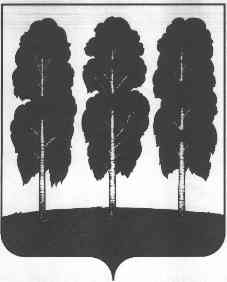 АДМИНИСТРАЦИЯ БЕРЕЗОВСКОГО РАЙОНАХАНТЫ-МАНСИЙСКОГО АВТОНОМНОГО ОКРУГА – ЮГРЫПОСТАНОВЛЕНИЕот  26.05.2017        				                   		                            № 438пгт. БерезовоО внесении изменения в приложение         к постановлению администрации Березовского района от 06.03.2017         № 149 «Об административном регламенте исполнения муниципальной функции «Осуществление муниципального контроля в области торговой деятельности В целях приведения постановления администрации Березовского района от 06.03.2017 № 149 «Об административном регламенте исполнения муниципальной функции «Осуществление муниципального контроля в области торговой деятельности» в соответствие с требованиями постановления Правительства Российской Федерации от 10.02.2017 № 166 «Об утверждении Правил составления и направления предостережения о недопустимости нарушения обязательных требований, подачи юридическим лицом, индивидуальным предпринимателем возражений на такое предостережение и их рассмотрения, уведомления об исполнении такого предостережения»:1. Подпункт 7 пункта 1.10  раздела 1 «Общие положения» приложения к постановлению администрации Березовского района от 06.03.2017 № 149 «Об административном регламенте исполнения муниципальной функции «Осуществление муниципального контроля в области торговой деятельности» следующие изменения изложить в следующей редакции:«7) составлять и направлять юридическим лицам, индивидуальным предпринимателям предостережения о недопустимости нарушения обязательных требований.Процедура объявления органом муниципального контроля юридическому лицу, индивидуальному предпринимателю предостережения о недопустимости нарушения обязательных требований осуществляется в соответствии с порядком составления и направления указанного предостережения в соответствии с постановлением Правительства Российской Федерации от 10.02.2017 № 166 «Об утверждении правил составления и направления предостережений о недопустимости нарушений обязательных требований, подачи юридическим лицом, индивидуальным предпринимателем возражений на такое предостережение и их рассмотрения, уведомления об исполнении такого предостережения»;».2. Опубликовать настоящее постановление в газете «Жизнь Югры» и разместить на официальном веб-сайте органов местного самоуправления муниципального образования Березовского района.3. Настоящее постановление вступает в силу после его официального опубликования.И.о. главы района,заместитель главы района                                                                      И.В. Чечеткина